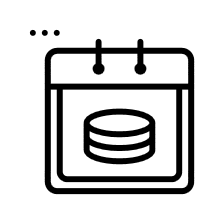 John SmithJohn SmithJohn SmithJohn Smith<YYYY><YYYY>NAMENAMENAMENAMEYEAR YEAR BillJanFebMarAprMayJunJulAugSepOctNovDecMortgage1,497.001,497.001,497.001,497.00Car Loan265.50265.50265.50265.50265.50265.50265.50Life Insurance42.1042.10Total265.501,762.50265.50265.501,762.50307.60265.501,497.000.000.001,497.0042.10